vettore geometrico: classe di equivalenza di segmenti orientati  "equipollenti" (stessa lunghezza, stessa direzione, stesso verso)un segmento orientato individua un vettorev = AB: il segmento orientato AB è un rappresentante del vettore v (quello "applicato in A, o "avente A come primo estremo e B come estremo libero)lunghezza, direzione, verso di un vettore: quelli di un suo qualunque rappresentantesomma: regola del parallelogrammaprodotto vettore-scalare: si allunga/accorcia, eventualmente si cambia il versose un vettore è multiplo di un altro (v = kw) i due sono paralleli; e viceversadue vettori geom solo l.d. tra loro ses sono parallelise un vettore è c.l. di altri due (v = aw + bu) i tre sono complanari; e viceversatre vettori geom solo l.d. tra loro ses sono complanari"complanari": i loro rappresentanti applicati in uno  stesso pto giacciono su un pianolo spazio dei vett. geom della retta ha dim 1lo spazio dei vett. geom del piano ha dim 2lo spazio dei vett. geom dello spazio ha dim 3base per G2: due vettori non paralleli qualunque: {s, t}v "ha coordinate" v1, v2:  v = v1s + v2tw "ha coordinate" w1, w2:  w = w1s + w2tv + w = (v1s + v2t) + (w1s + w2t) =(v1+w1)s + (v2 +w2)t:il vettore somma ha per coordinate le somme delle coordinatekv = k(v1s + v2t) = (kv1)s + (kv2)tanche il prodotto "vettore per scalare" si fa con la stessa regola dei vettori numericiattraverso l'utilizzo di una base, ogni vettore di uno spazio di dimensione due si può identificare con un vettore di R2 (coordinate = componenti); e non si tratta di una semplice corrispondenza biunivoca, ma di un vero "morfismo" (conserva la struttura)v  w = vw cos vw:  è uguale a 0 ses i vett sono perpendicolariv  v = vv cos vv = v2se scegliamo una base ortonormales  s = t  t = 1;   s  t = 0v  w = (v1s + v2t)  (w1s + w2t) =       =v1w1(ss)+ v1w2(st)+ v2w1(ts)+ v2w2(tt) =       = v1w1 + v2w2(v1s)   (w1s) = (v1 w1)( s  s)v = (v  v)1/2 = (v12 + v22)1/2     cos vw = (v1w1 + v2w2)/[(v12 + v22)1/2 (w12 + w22)1/2]        Se P = (x, y), rispetto alla base {i, j} OP ha coordinate (x, y)Cioè: OP = xi + yjA = (xA, yA), B = (xB, yB): quali sono le coordinate del vettore AB?   per la regola del parallelogramma si ha:OA + AB = OBin coordinate:       (xA, yA) + (x, y) = (xB, yB)Dunque:   x = xB – xA,    y = yB – yA                   AB = (xB – xA, yB – yA)A + AB = B(xA, yA) + (xB – xA, yB – yA) = (xB, yB)Rispetto alla "base canonica" {i, j}, le coordinate di un vettore sono le differenze tra le coordinate degli estremi.d(A, B) = │AB│= [ (xB – xA)2 + (yB – yA)2]1/2f(x, y)            z = f(x, y)            f(x, y) = 0                       f(x, y) = 0:  eq. cartesiana di una curva (luogo dei pti del piano le cui coordinate sono soluzioni dell'equazione)se C  ha eq. f(x, y) = 0,   e D  ha eq. g(x, y) = 0:  rappresenta l'intersezione (generalm., un insieme finito di pti)f(x, y) g(x, y) = 0  rappresenta la "curva unione"Esempi       -             x = 0;      y = 0;    xy = 0;    x2y3 = 0-    circonferenza di centro Q e raggio r   (C(Q, r)):P(x, y)  C(Q, r)       d(PQ) = r          QP = rQP = (x  xQ, y  yQ)QP =  = r(x  xQ)2 + (y  yQ)2 = r2x2 + y2 = 1   (circonferenza unitaria di centro O)                  xy(x2 + y2 – 1) = 0   x2 + y2 > 1   regione esterna alla circonferenza unitaria di centro O-  retteax + by + c = 0           (a, b, c reali, (a, b) ≠ (0, 0)) è l'equazione di una retta ("rappresenta una retta")casi particolari:c = 0       passa per l'originea = 0       è orizzontaleb = 0       è verticalese nell'eq. di una curva manca una delle variabili, la curva è composta di rette parallele all'asse della variabile che manca:           f(x) = 0                 x – 2 = 0         (2, 3)?   (2, 8)?    (2, 14)?se f(x0) = 0, allora f(x0, y) = 0 per ogni yx2 = 4      letta sulla retta, è una coppia di pti                letta nel piano è una coppia di rette verticali:  x2 − 4 = (x+2)(x−2) = 0   retta per i due punti   A = (xA, yA),  B = (xB, yB)condizioni di passaggio:r: ax + by + c = 0           Ar    axA + byA + c = 0         Br    axB + byB + c = 0         ha rango 2  (32 sol.: ma sistema omogeneo!)(le condizioni assegnate individuano la retta, ma non la sua equazione!)A(2,0)  B(4,0)    ax+by+c = 0         2a+c=0								4a+c=02a=0    a=0   c=0     (0, b, 0)      (0, 1, 0)       by=0o, meglio: = 0        retta per A = (xA, yA) parallela a v = (l, m):è la retta per A e B = A + v = (xA+l , yA+m), dunque ha eq.: = 0sviluppando il determinante:  m() – l() = 0r:  ax + by + c = 0       ax + by + c > (<) 0   sono le disequazioni dei semipiani (aperti)   (si scambiano se si moltiplica l'eq. per un fattore negativo) v = (b, −a) è parallelo alla retta,    w = (a, b) le è perpendicolare ed è "puntato" verso il semipiano ax + by + c > 0        (v  w = ab – ab = 0)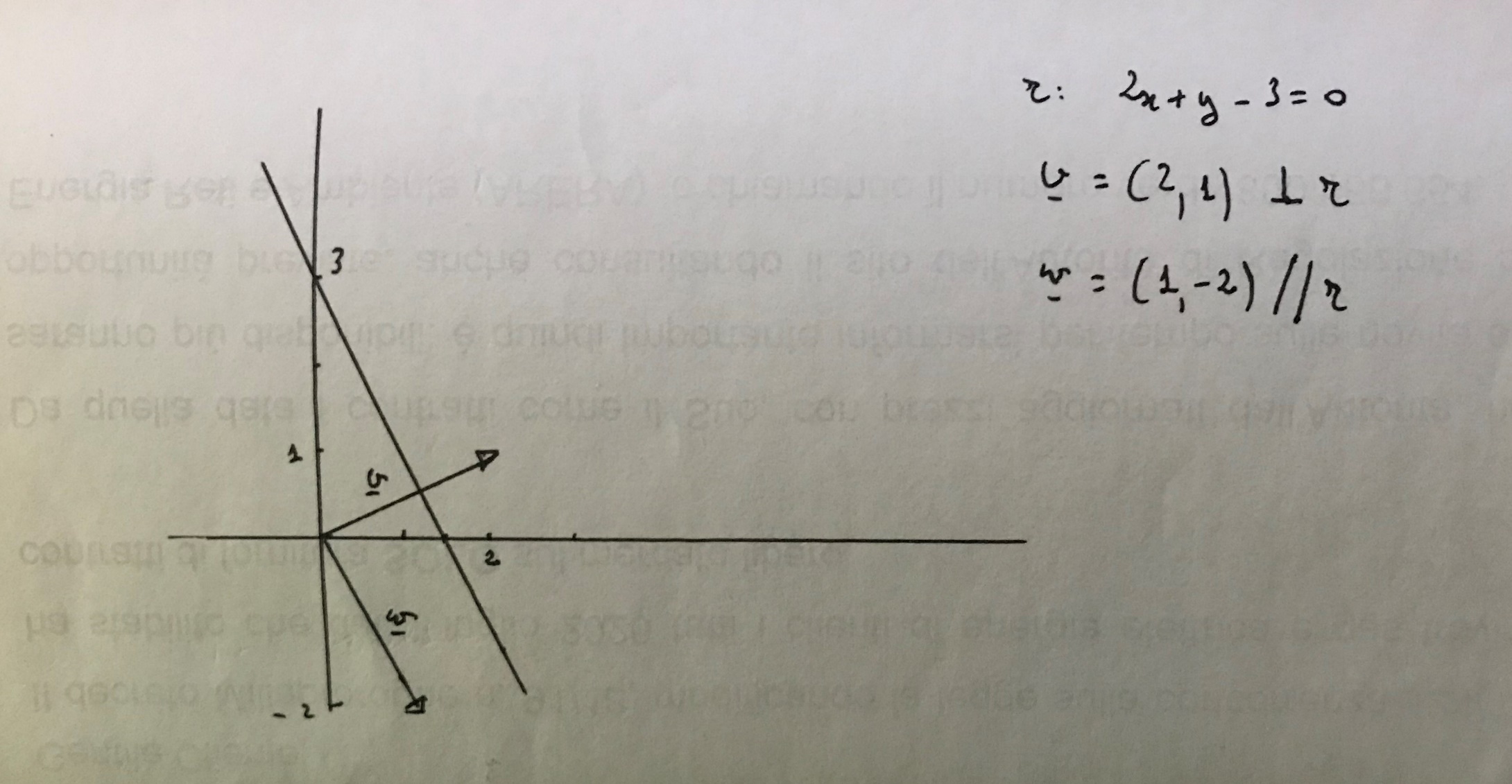 r: ax + by + c = 0           r': a'x + b'y + c' = 0r  r':    matr. incompl.:          teor. Cramer:  ab'  a'b  0        1! sol.se  ab'  a'b = 0, teor. R-C: 																																																					                             se   rg= 2,   0 sol.    (rette distinte e parallele)se   rg= 1,   1 sol.  (rette coincidenti)ab'  a'b = 0  condiz. di "parallelismo"si scrive anche   = 0:  righe dipendenti, ossia proporzionali, ossia il vettore (a, b) (che è perpendic a r) è parallelo al vettore (a', b')  (che è perpendic a r') 2x + y -3 = 0	2     14x +2y + 1=0   sono di sicuro parallele                          4     2in particolare, due rette con gli stessi coeff delle incognite sono paralleleal variare del "termine noto", si ottengono tutte e sole le rette parallele a quella assegnataax + by = 0                        è quella per l'originea(xx0) + b(yy0) = 0                 è quella per P0da   ax + by + c = 0, se a  0:y =  = mx + q   eq. della retta "in forma di grafico  [della funzione y = mx + q]"   m è il coefficiente angolare di rossia la tangente trigonometrica dell'angolo che r forma con l'asse delle x      m = m'condizione di perpendicolarità:  m' = ax + by + c = 0  tutte le rette                   y = mx + q   solo le rette non verticali  3x + 2y + 5 = 0       y = -(3/2)x -5/2      3x + 2(-(3/2)x -5/2) + 5 = 3x -3x -5 + 5 = 0f(x, y) = 0   eq. cartesiana: tutte le curvey = (x):  curva in forma di grafico: solo le curve "grafico": prive di coppie di punti sulla stessa verticale(la circonferenza, non lo è:       y = yQ  )f(x, (x)) è certamente 0 per ogni x   [f è 0 ses la si calcola su pti della curva; ma (x, (x)) è certamente, per ogni x, un pto della curva] y = f(x)una funzione reale ["a valori reali"] di una variabile reale è una legge che associa ad ogni valore che la variabile indipendente (x) assume entro un s.i. D di R (dominio, insieme di definizione, campo di esistenza della funzione) un (e un solo!) valore reale: il quale dunque varia dipendentemente da x, e si chiama perciò variabile dipendente (y)L'insieme dei valori possibili per la y è il codominio della funzioneIl grafico della funzione è la curva luogo dei punti di coordinate (x, f(x)), per x  D.Dominio e codominio si ottengono proiettando il grafico sull'asse x ed y risp.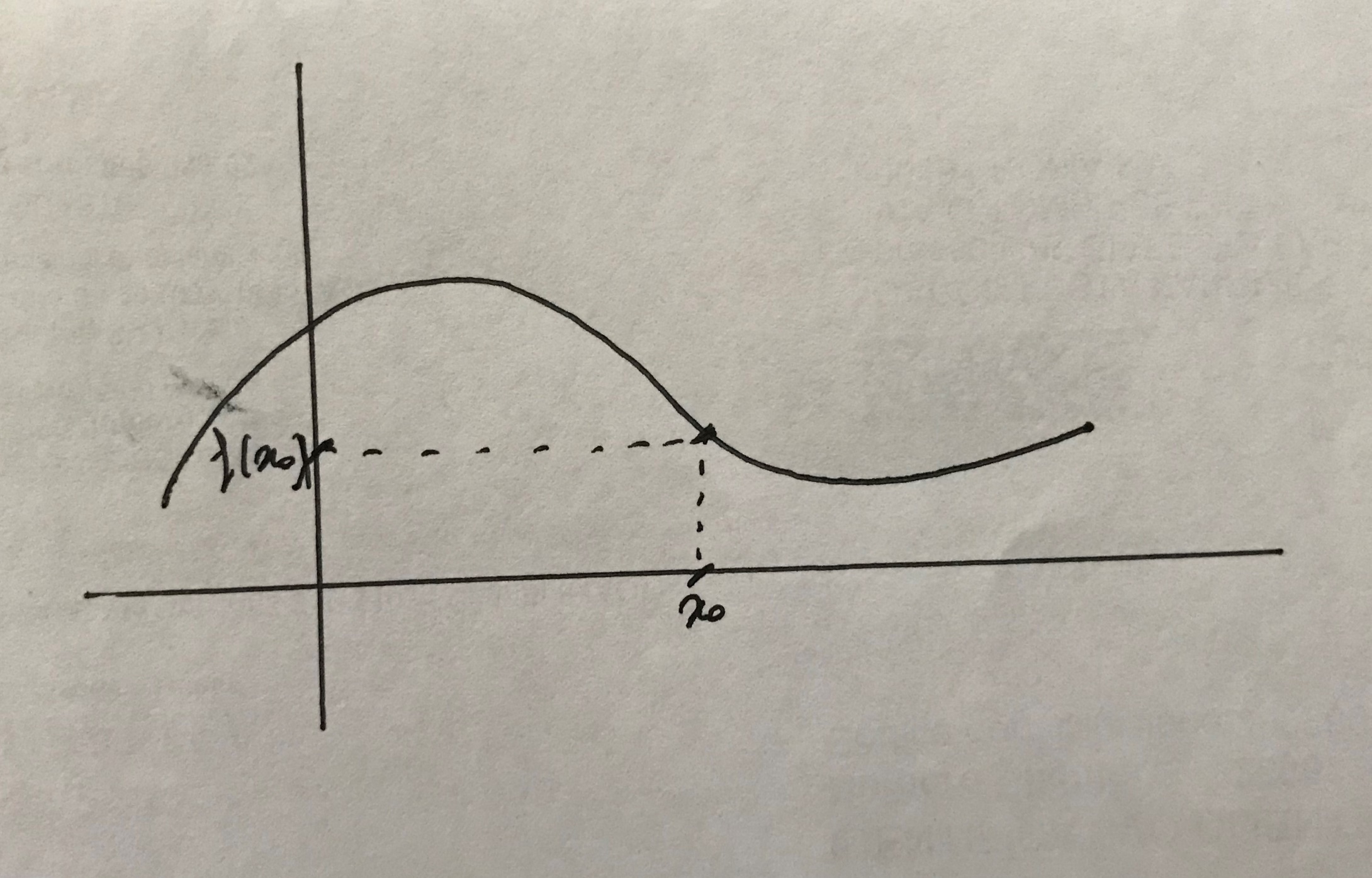 La determinazione del dominio può prevedere una fase successiva rispetto a quella solo formaleSe f stabilisce una corrispondenza biunivoca tra dominio e codominio (occorre che non vi siano [neanche] coppie di punti sulla stessa orizzontale), la si può "invertire"y = f(x)     x = f1(y)    [y = f1(x)]f1(f(x)) = x    x       f (f1(x)) = xf1(x)  (f (x))1Nell'inversione, dominio e codominio si scambiano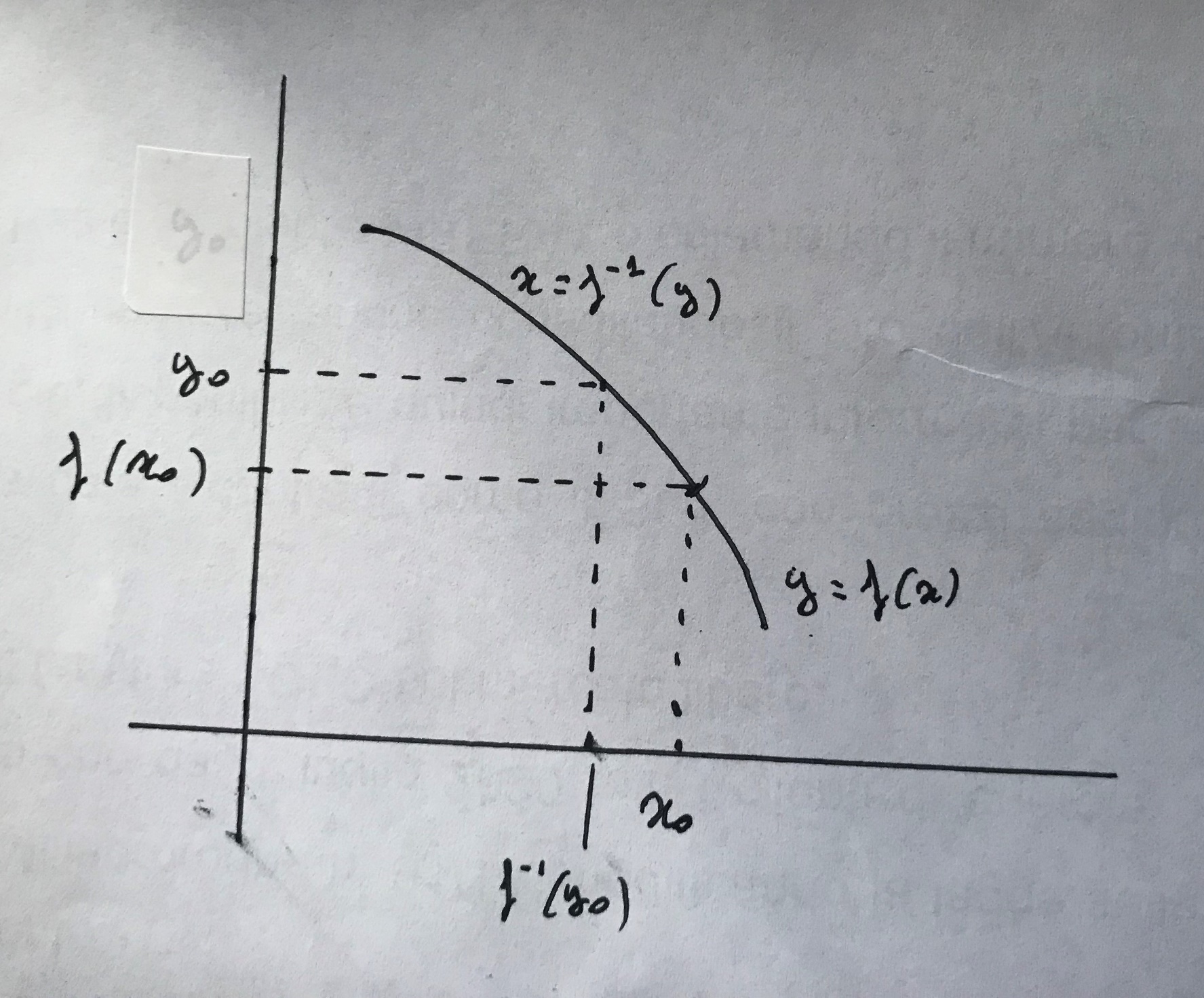 y = x2      x [0,+)   (x non negativa)x =                y = 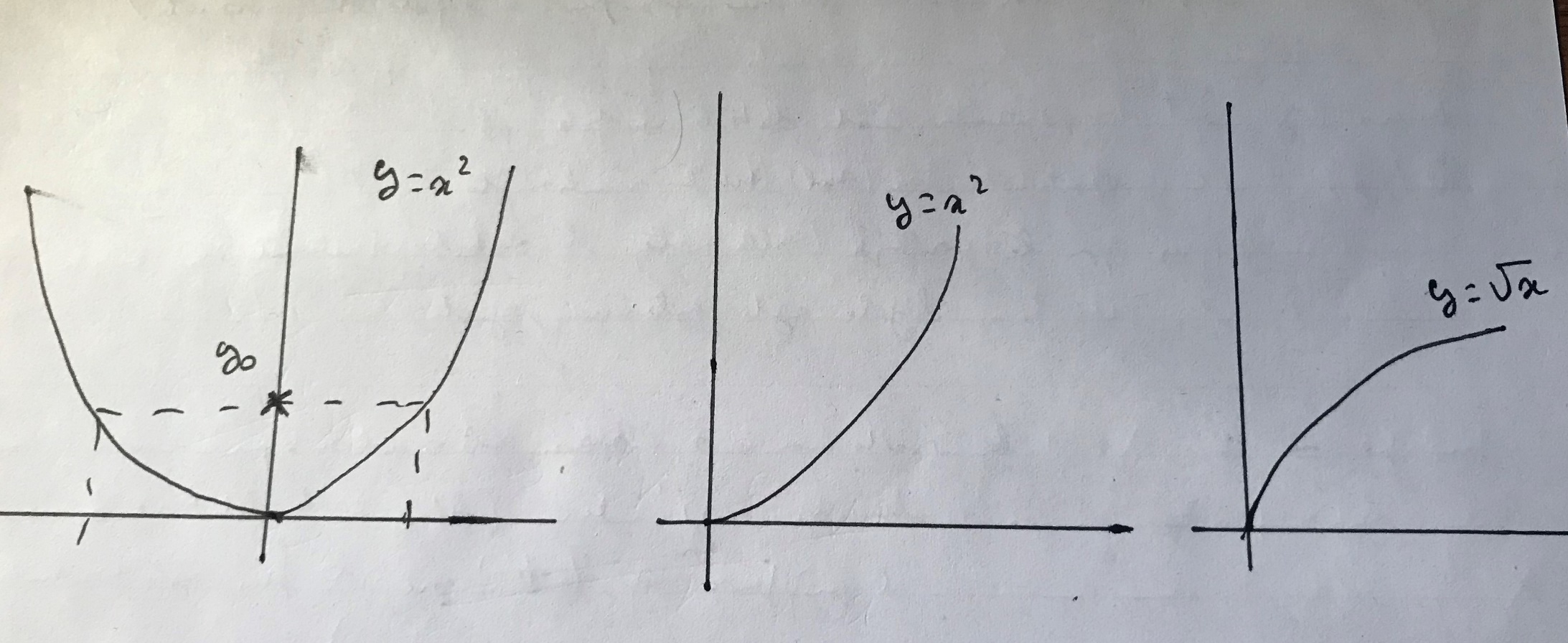  f(x) = x2                f1(x) = 	(i ruoli si possono scambiare!)f1(f(x)) = f1(x2) =  = x f (f1(x)) = f () = ()2 = xf1(x) =      (f (x))1 = 1/x2spazio a 3 dimensionibase canonica per i vettori: {i, j, k}                      ("versori" degli assi)Se P = (x, y, z) allora,    rispetto alla base {i, j, k}  OP ha coordinate (x, y, z)Cioè: OP = xi + yj + zkA = (xA, yA, zA), B = (xB, yB, zB):        AB = (xB – xA, yB – yA, zB – zA)d(A, B) = │AB│= [ (xB – xA)2 + (yB – yA)2 + (zB – zA)2]1/2f(x, y, z) = 0:  eq. cartesiana di una superficie (luogo dei pti dello spazio le cui coordinate sono soluzioni dell'equazione)f(x, y) =  0        f(1, 2) = 0                                x=1, y=2,  z= 4Se nell'equazione di una superficie manca una variabile, la superficie è fatta di rette parallele all'asse della variabile che manca: (x  xQ)2 + (y  yQ)2 = r2  è una circonferenza nel piano e un cilindro nello spazio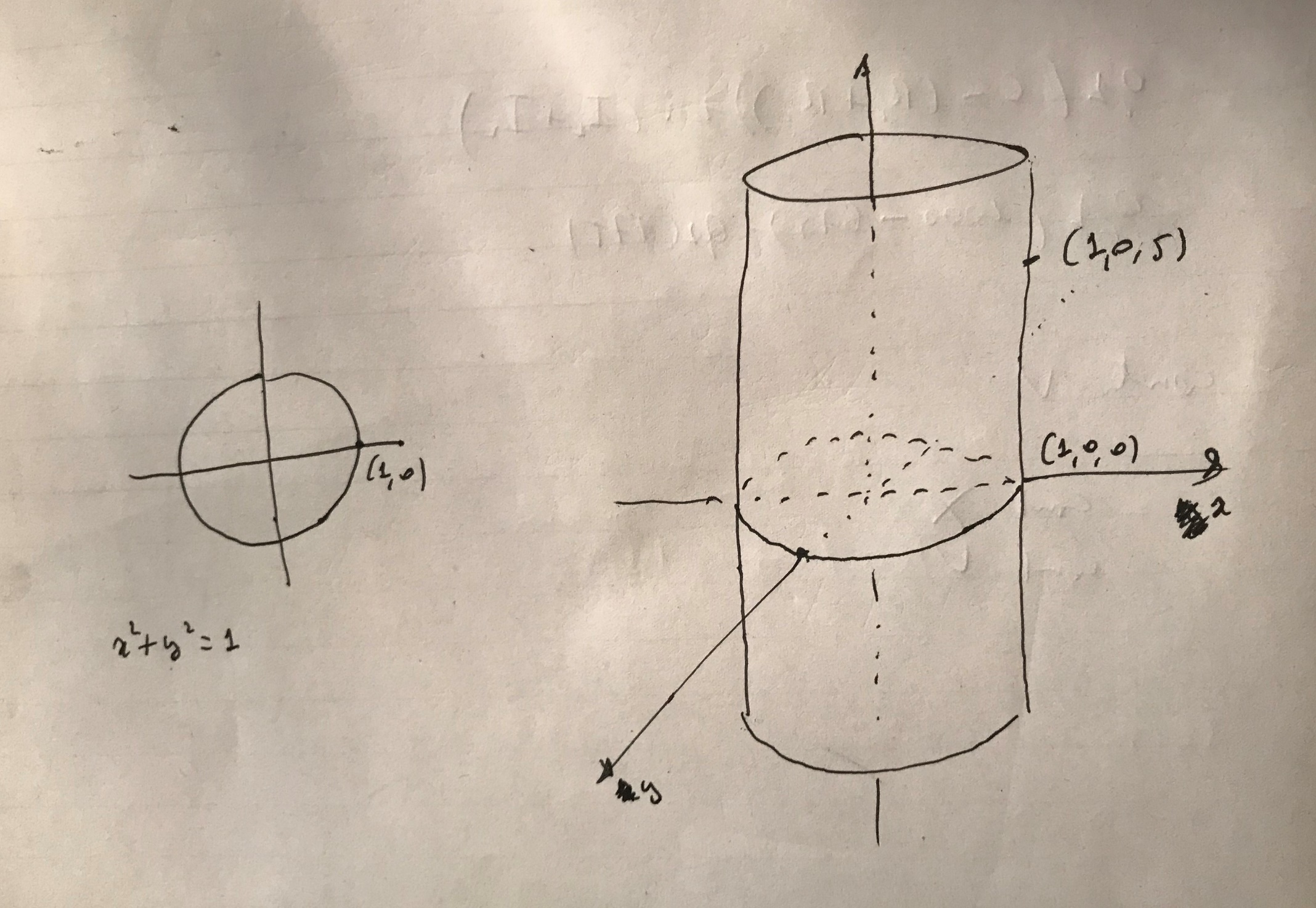 x2 – 4 = 0	Una curva si rappresenta mediante l'intersezione di due superfici (il sistema delle rispettive equazioni)quella circonferenza, nello spazio:x2+y2+z2=1, a sistema con z=0Sfera di centro Q e raggio r:(x  xQ)2 + (y  yQ)2 + (z  zQ)2  = r2Piano:	ax + by + cz + d  = 0           (a, b, c, d  reali, (a, b, c) ≠ (0, 0, 0)) il  vettore (a, b, c) è perpendicolare al piano, e "punta" nel semispazio ax + by + cz + d  > 0       condizione di parallelismo piano/vettore:  al + bm + cn = 0Alcune superfici (quelle che non posseggono coppie di punti sulla stessa verticale) sono grafici di funzioni (reali, di due variabili reali):z = f(x, y)    una funzione reale ["a valori reali"] di due variabili reali è una legge che associa ad ogni coppia di valori che le variabili indipendenti (x ed y) assumono entro un s.i. D di R2 (dominio, insieme di definizione, campo di esistenza della funzione) un (e un solo!) valore reale: il quale dunque varia dipendentemente da x e da y, e si chiama perciò variabile dipendente (z)L'insieme dei valori possibili per la z è il codominio della funzioneIl grafico della funzione è la superficia luogo dei punti di coordinate (x, y, f(x, y)) Dominio e codominio si ottengono proiettando il grafico sul piano (xy)y = f(x1, x2, …, xn)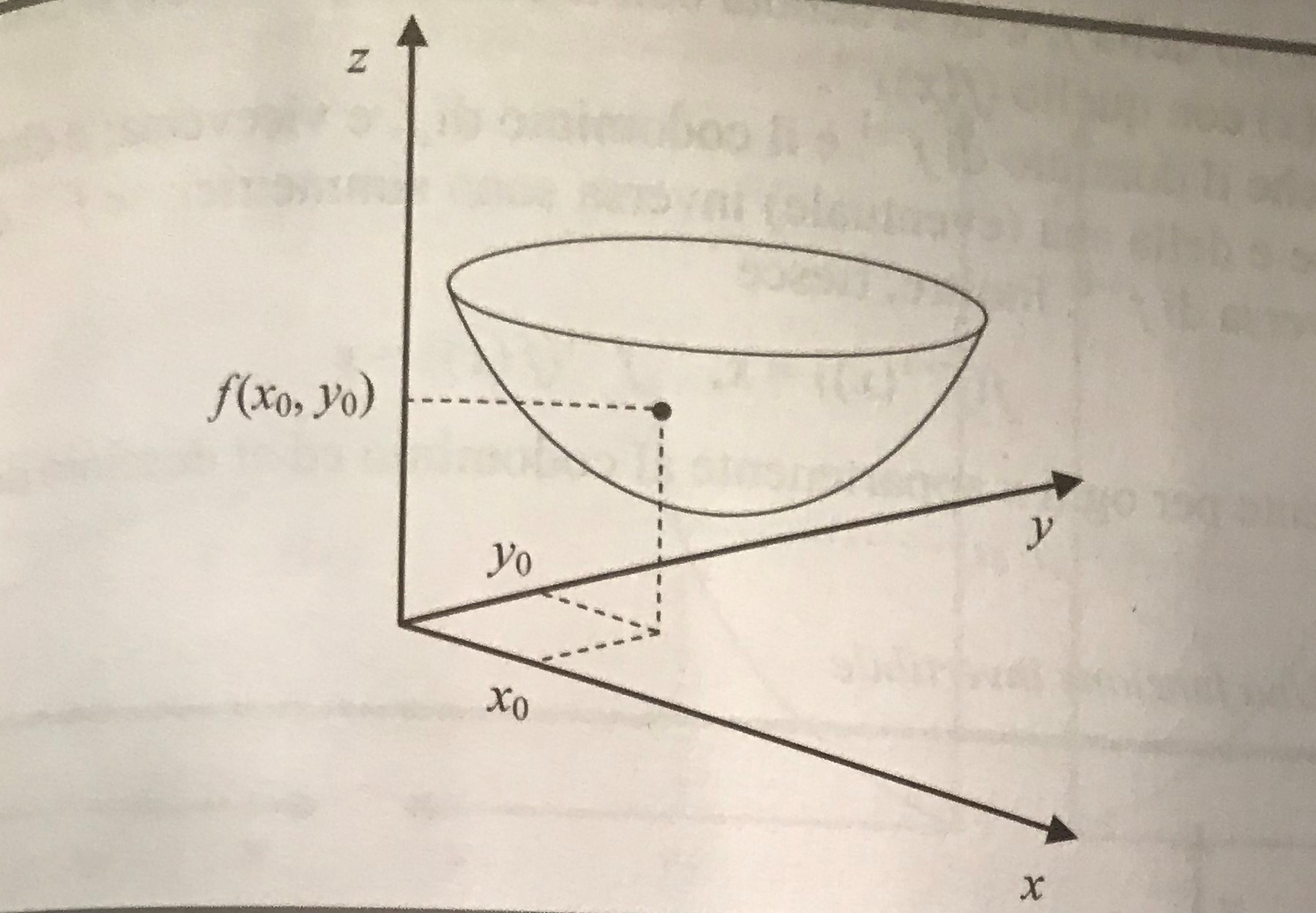 z = f(x, y)        f(x, y) = 0  f(x, y) = 0  è una curva del piano (x, y): intersezione di questo piano con la superficie grafico di quella funzione   f(x, y) = k  è una curva del piano (x, y): "curva di livello k" per quella funzione, luogo dei pti del dominio su cui la f assume il valore k.Come curva del piano, è la proiezione della curva sezione della superficie grafico col piano z = k. Letta nello spazio, è un cilindro verticale.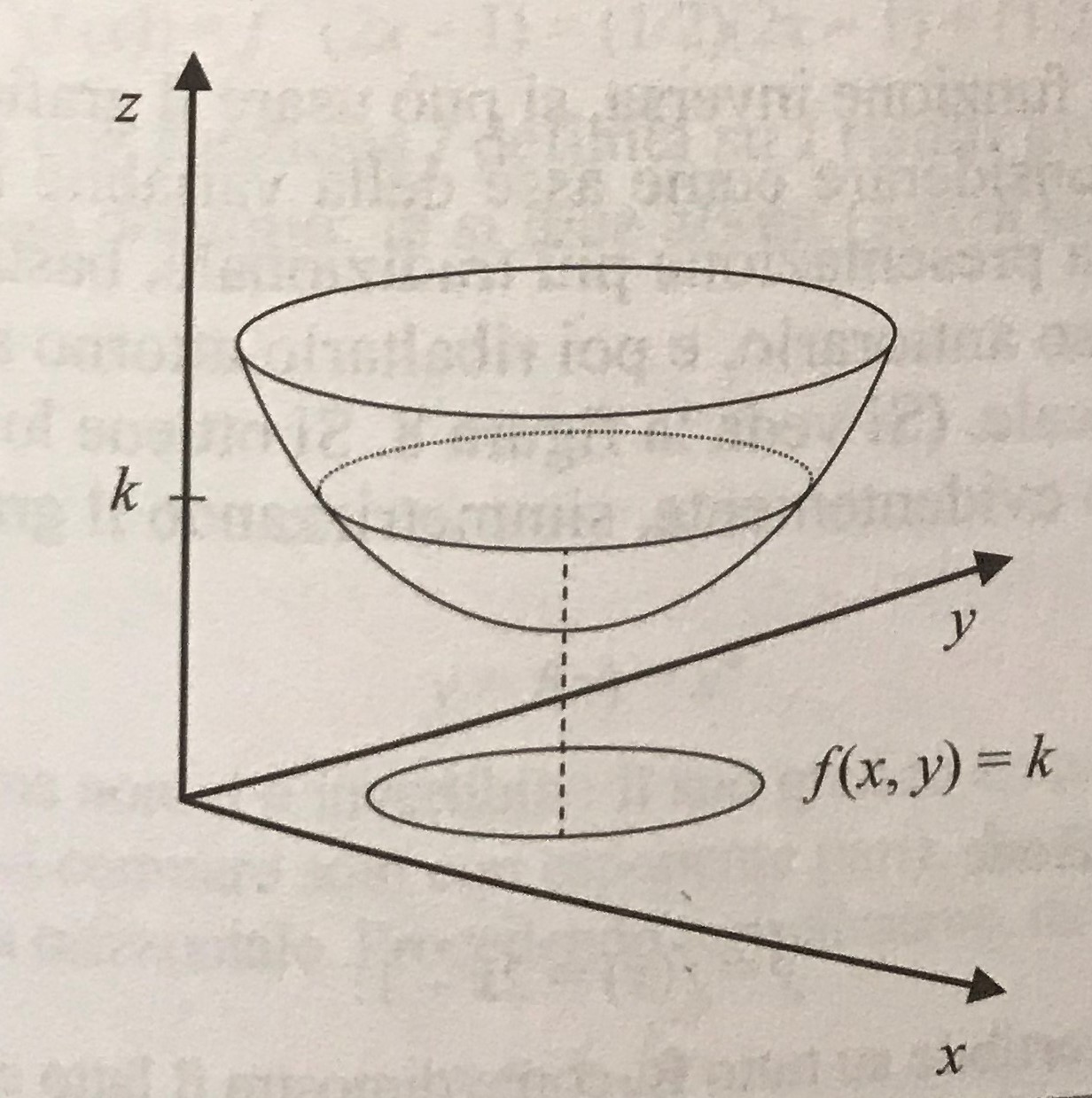 